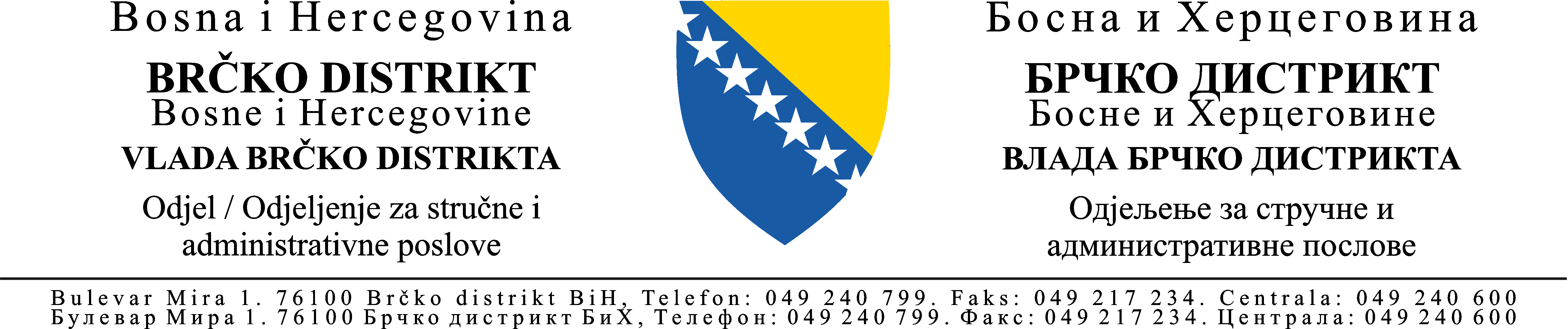 PODNOSITELJ PROJEKTA: __________					Prilog 4NAZIV PROJEKTA: __________PLAN AKTIVNOSTI BR.Planirane aktivnosti (navesti sve aktivnosti koje će se realizirati u sklopu projekta, uključujući i redovit monitoring i promocije)Mjesec Mjesec Mjesec Mjesec Mjesec Mjesec Partneri/odgovornostiBR.Planirane aktivnosti (navesti sve aktivnosti koje će se realizirati u sklopu projekta, uključujući i redovit monitoring i promocije)1234561.Očekivani rezultat 1_______1.1.Aktivnost  1.1_______1.2._______1.3._______1.4._______1.5._______2.Očekivani rezultat 2_______2.1._______2.2._______2.3._______2.4._______2.5._______3.Očekivani rezultat 3_______3.1._______3.2._______3.3._______3.4._______3.5._______